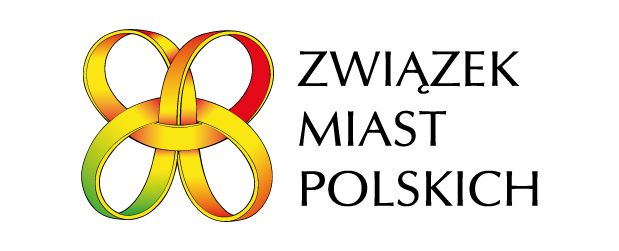 KARTA SAMORZĄDNOŚCI   Samorząd terytorialny stanowi fundament demokratycznego państwa. Odbudowa polskiego samorządu, która przyniosła społecznościom lokalnym autonomię i możliwość decydowania o swoim losie, jest najbardziej udaną z polskich reform. Dzięki temu zmieniliśmy Polskę, zyskując przy tym zaufanie większości Polaków, co systematycznie potwierdzają badania opinii publicznej.   Zmiany w ustawach dotyczących podstaw polskiego samorządu, które są obecnie propo-nowane bez żadnych konsultacji ze stroną samorządową, mogą podważyć ustrój państwa.    Ograniczenie praw wyborczych obywateli, pozbawienie przedstawicieli mieszkańców gmin samodzielności w realizacji zadań publicznych, swobody w gospodarowaniu ich wspólnym majątkiem, wolności we współdziałaniu z innymi jednostkami spowoduje zahamowanie rozwoju lokalnego, zgodnego z oczekiwaniami mieszkańców. Odbieranie kompetencji gminom, powiatom i województwom, przekazywanie ich administracji centralnej, oddalo-nej od obywateli i niepoddanej ich kontroli, to odejście od demokracji. Stanowczo się temu sprzeciwiamy.    Domagamy się, aby rządzący i stanowiący prawo przestrzegali i szanowali konsty-tucyjne zasady ustroju naszego państwa, które przypominamy w niniejszej Karcie.MIESZKAŃCYGospodarzami społeczności lokalnych i regionalnych są ich mieszkańcy i to oni muszą decydować o kształcie swoich wspólnot samorządowych, w tym poprzez wolne wybory i referenda lokalne. Prawa wyborcze mieszkańców (czynne i bierne) oraz uprawnienia do podejmowania przez nich decyzji w referendum, zagwarantowane w Konstytucji, nie mogą być ograniczone.Podstawową jednostką samorządu terytorialnego jest gmina. Tylko mieszkańcy danej gminy mogą wybierać w wyborach powszechnych i odwoływać w drodze referendum swoje organy samorządowe.JEDNOSTKI SAMORZĄDU TERYTORIALNEGO Samorząd terytorialny działa w imieniu własnym i na własną odpowiedzialność. Jego samodzielność (w zakresie zadań własnych oraz definiowania interesu lokal-nego albo regionalnego) podlega ochronie sądowej. Nadzór nad wykonywaniem zadań własnych jest sprawowany wyłącznie według kryterium legalności Jednostki samorządu terytorialnego są podmiotami polityki rozwoju lokalnego i regionalnego. Przekazane samorządom sprawy publiczne są ich zadaniami własnymi.Kompetencje gmin powiatów i województw, wynikające z ich zadań własnych, są całkowite i wyłączne. Ustawy określają zasady realizacji tych zadań; o sposobie ich realizacji decydują właściwe organy jednostek samorządu terytorialnego. Gminy - podstawowe jednostki samorządowe - kreują rozwój lokalny, dostarczają mieszkańcom podstawowe usługi publiczne i zapewniają obsługę administracyjną.Powiaty - komplementarny samorząd lokalny - realizują lokalne zadania ponad-gminne oraz koordynują lokalne służby, inspekcje, straże i administracje zespolone. Województwa - podmioty polityki regionalnej - kreują rozwój regionalny  oraz koordynują działania innych podmiotów na rzecz tego rozwoju. FINANSE SAMORZĄDOWEFinanse samorządowe są pełnoprawnym członem sektora finansów publicznych.Zasoby finansowe gmin, powiatów i województw, oparte na dochodach własnych i subwencjach, umożliwiają realizację ich zadań na określonym w ustawach i aktach wykonawczych poziomie. Zmianom zakresu zadań i wymaganego poziomu ich realizacji towarzyszą adekwatne zmiany zasilania finansowego jednostek. Ubytki w dochodach własnych, wynikające z ulg i zwolnień ustawowych, są rekompensowane.System dochodów jest uzupełniany subwencją wyrównawczą, która umożliwia realizację zadań obowiązkowych w określonym w przepisach prawa standardzie. Dotacje celowe służą do finansowania inwestycji oraz zadań powierzonych JST przez Unię Europejską, administrację rządową i inne jednostki samorządu terytorialnego.MajątekJednostki samorządu terytorialnego mają prawo swobodnie kształtować gos-podarowanie swoim majątkiem. Stanowi on zasób, który umożliwia realizację zadań a także jest wykorzystywany do wspierania przedsięwzięć rozwojowych w ramach lokalnej albo regionalnej polityki rozwoju. Zasoby majątkowe, mające znaczenie dla rozwoju lokalnego albo regionalnego, będą przekazywane nieodpłatnie, odpowiednio gminom, powiatom albo województwom. Organizacja i współdziałanieGminy, powiaty i województwa mają swobodę w dostosowaniu swoich struktur organizacyjnych do lokalnych albo regionalnych uwarunkowań realizacji zadań. Mogą je powierzyć własnym jednostkom organizacyjnym albo podmiotom zewnętrznym: publicz-nym, społecznym lub prywatnym, z zachowaniem procedur wymaganych prawem.Jednostki samorządu terytorialnego, wykonując swoje zadania, mogą swobodnie współdziałać z innymi jednostkami, w formach określonych w przepisach prawnych.Integracja zarządzania na funkcjonalnych obszarach metropolitalnych lub miejskich jest ustawowo uregulowana, w sposób zapewniający zdolność wykonywania zadań publicznych. Tworzone struktury nie naruszają podmiotowości i samodzielności podstawowych jednostek samorządowych – gmin.Ustawy umożliwiają jednolite zarządzanie infrastrukturą techniczną i społeczną w granicach miast przez samorząd miasta.Granice i terytoria społeczności lokalnych i regionalnychKorekta granic gmin i powiatów jest przeprowadzana na podstawie rzetelnej analizy powiązań funkcjonalnych, uwzględniającej potencjał rozwoju. Zmiana granic gminy, powiatu albo województwa, wymaga zrozumienia i akcep-tacji mieszkańców obszaru będącego przedmiotem wniosku o zmianę granic, wyrażonej w powszechnych konsultacjach albo referendum lokalnym.KonsultowanieSamorządy muszą być rzetelnie konsultowane w zakresie aktów prawnych ich dotyczących, w Komisji Wspólnej Rządu i Samorządu Terytorialnego oraz w komisjach parlamentarnych. 